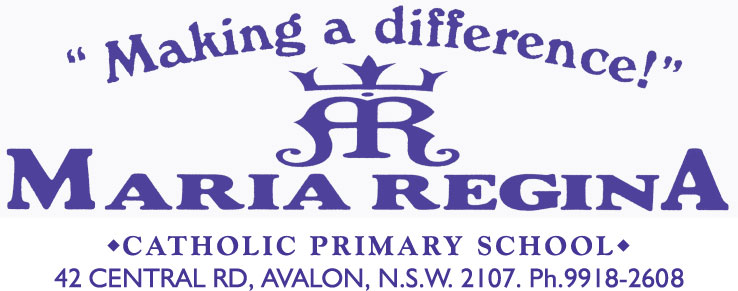 SCHEDULE OF FEES FOR 2020 The School Fee account is divided in to four categories: TUITION FEE First child enrolled at a Diocesan school 				$2,088.00 Second child enrolled at a Diocesan school 				$1,670.00 Third child enrolled at a Diocesan school 				$1,044.00 Fourth & subsequent children enrolled at a Diocesan school 	No Charge Tuition Fees are determined by the Catholic Schools Office of the Diocese of Broken Bay – not by schools. Sibling reduction of tuition fees is available to families where siblings attend Systemic High Schools within the Diocese of Broken Bay and only after the Family Registration Form has been completed and returned to the school office. Diocesan Systemic Schools  are Mater Maria Catholic College and St Pauls Catholic College. A Discount on Tuition Fees only applies to Stella Marias, Manly.  There is no discount for St Augustines College or Brigidine College. DIOCESAN SCHOOL BUILDING & MAINTENANCE LEVY		 	$970.00 This fee is used to maintain and/or replace the school building in the Diocese. Families who are exempt from this fee at Maria Regina are those with siblings at Mater Maria College, Warriewood or St Paul’s College, Manly. SCHOOL BASED FEE Kindergarten – Year 6 						$1,167.00 The school based fee covers excursions and incursions, sport levies and general sport expenses, curriculum resources, cleaning of the school and associated grounds maintenance, security.   PARENT NETWORK LEVY 							$150.00 The Parents Network consistently support the school with providing teaching and learning resource   es. o:\maria regina avalon\all staff\school share\fee schedules\schedule of fees for 2020.docx